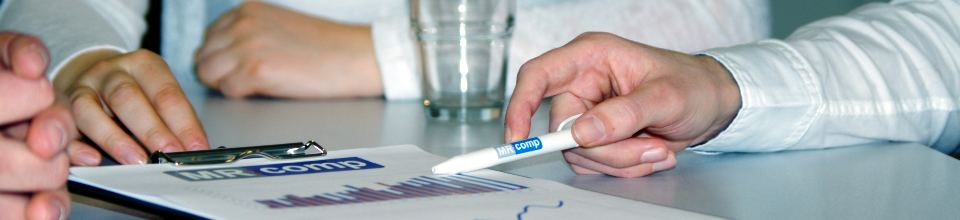 Über uns:Sie sind interessiert sich in einem erfolgreichen und international tätigen Unternehmen weiter zu entwickeln und mit uns die Zukunft zu gestalten? Dann bewerben Sie sich bitte mit Ihren vollständigen Bewerbungsunterlagen (Anschreiben, Lebenslauf, Schulzeugnisse, ggf. weitere relevante Zeugnisse/Zertifikate) unter Angabe Ihrer Gehaltsvorstellung sowie dem nächstmöglichen Eintrittstermins über unser Online-Bewerberformular.http://www.mrcomp.com/job-application.htmlIhre Bewerbung behandeln wir selbstverständlich vertraulich. 
MR COMP GmbH 
Buschgrundstraße 23
45894 Gelsenkirchen 
www.mrcomp.com Zur Verstärkung unseres Teams suchen wir zum nächstmöglichen Zeitpunkt eine/nSteuerfachangestellten (m/w/d) Seit über 15 Jahren ist die MR:comp GmbH ein Prüflabor im Bereich der Magnetresonanztomographie (MRT). Wir sind ein anerkanntes, internationales Dienstleistungsunternehmen, welches mit Unterstützung eines hoch motivierten und innovativem Teams die MR-Sicherheit und -Kompatibilität von Implantaten, medizinischen Instrumenten etc. in Bezug auf mögliche Risiken, die während einer MRT Untersuchung für einen Patienten entstehen können, prüft. Die Prüfungen werden nach standardisierten Prüfverfahren durchgeführt. Weiterhin werden interne Prüfmethoden entwickelt und optimiert. Die MR:comp GmbH ist außerdem an weiteren Standorten in Asien und den USA vertreten.Seit über 15 Jahren ist die MR:comp GmbH ein Prüflabor im Bereich der Magnetresonanztomographie (MRT). Wir sind ein anerkanntes, internationales Dienstleistungsunternehmen, welches mit Unterstützung eines hoch motivierten und innovativem Teams die MR-Sicherheit und -Kompatibilität von Implantaten, medizinischen Instrumenten etc. in Bezug auf mögliche Risiken, die während einer MRT Untersuchung für einen Patienten entstehen können, prüft. Die Prüfungen werden nach standardisierten Prüfverfahren durchgeführt. Weiterhin werden interne Prüfmethoden entwickelt und optimiert. Die MR:comp GmbH ist außerdem an weiteren Standorten in Asien und den USA vertreten.Seit über 15 Jahren ist die MR:comp GmbH ein Prüflabor im Bereich der Magnetresonanztomographie (MRT). Wir sind ein anerkanntes, internationales Dienstleistungsunternehmen, welches mit Unterstützung eines hoch motivierten und innovativem Teams die MR-Sicherheit und -Kompatibilität von Implantaten, medizinischen Instrumenten etc. in Bezug auf mögliche Risiken, die während einer MRT Untersuchung für einen Patienten entstehen können, prüft. Die Prüfungen werden nach standardisierten Prüfverfahren durchgeführt. Weiterhin werden interne Prüfmethoden entwickelt und optimiert. Die MR:comp GmbH ist außerdem an weiteren Standorten in Asien und den USA vertreten.Sie verfügen über:
Abgeschlossene Ausbildung zum Steuerfachangestellten (m/w/d)Einschlägige Berufserfahrung in der Abschlusserstellung sowie Lohn-/ und FinanzbuchhaltungSicherer Umgang im Bereich der DATEV-Software und MS-OfficeTeamfähigkeit, Zuverlässigkeit, FlexibilitätKommunikationsstärke und eine selbständige und verantwortungsbewusste ArbeitsweiseSehr gute Deutschkenntnisse in 
Wort und Schrift Idealerweise Englischkenntnisse in Wort und Schrift Sie verfügen über:
Abgeschlossene Ausbildung zum Steuerfachangestellten (m/w/d)Einschlägige Berufserfahrung in der Abschlusserstellung sowie Lohn-/ und FinanzbuchhaltungSicherer Umgang im Bereich der DATEV-Software und MS-OfficeTeamfähigkeit, Zuverlässigkeit, FlexibilitätKommunikationsstärke und eine selbständige und verantwortungsbewusste ArbeitsweiseSehr gute Deutschkenntnisse in 
Wort und Schrift Idealerweise Englischkenntnisse in Wort und Schrift Ihr Aufgabenbereich: 
Erstellung von Monats- Und JahresabschlüssenErstellung von LohnabrechnungenBetreuung der FinanzbuchhaltungKorrespondenz mit Behörden und BankenSteuererklärungen vorbereitenWir bieten Ihnen:
Langfristig orientierte, flexible Mitarbeit in einem motivierten und dynamischen TeamHome-Office Möglichkeit Die Vereinbarkeit von Beruf, Familie und Privatleben durch eine familienbewusste PersonalpolitikAngebote zur beruflichen und persönlichen Weiterentwicklung in einem innovativen und modernen Unternehmen Kostenlose Getränke und ObstRegelmäßige TeameventsWir bieten Ihnen:
Langfristig orientierte, flexible Mitarbeit in einem motivierten und dynamischen TeamHome-Office Möglichkeit Die Vereinbarkeit von Beruf, Familie und Privatleben durch eine familienbewusste PersonalpolitikAngebote zur beruflichen und persönlichen Weiterentwicklung in einem innovativen und modernen Unternehmen Kostenlose Getränke und ObstRegelmäßige TeameventsWir bieten Ihnen:
Langfristig orientierte, flexible Mitarbeit in einem motivierten und dynamischen TeamHome-Office Möglichkeit Die Vereinbarkeit von Beruf, Familie und Privatleben durch eine familienbewusste PersonalpolitikAngebote zur beruflichen und persönlichen Weiterentwicklung in einem innovativen und modernen Unternehmen Kostenlose Getränke und ObstRegelmäßige Teamevents